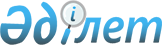 Жамбыл ауданының 2014-2016 жылдарға арналған аудандық бюджеті туралы
					
			Күшін жойған
			
			
		
					Алматы облысы Жамбыл аудандық мәслихатының 2013 жылғы 20 желтоқсандағы N 28-183 шешімі. Алматы облысының Әділет департаментінде 2013 жылы 31 желтоқсанда N 2548 болып тіркелді. Күші жойылды - Алматы облысы Жамбыл аудандық мәслихатының 2014 жылғы 19 желтоқсандағы № 41-284 шешімімен      Ескерту. Күші жойылды - Алматы облысы Жамбыл аудандық мәслихатының 19.12.2014 № 41-284 шешімімен.      РҚАО ескертпесі.

      Құжаттың мәтінінде түпнұсқасының пунктуациясы мен орфографиясы сақталған.

      Қазақстан Республикасының 2008 жылғы 4 желтоқсандағы Бюджет Кодексiнің 9-бабының 2-тармағына Қазақстан Республикасы 2001 жылғы 23 қаңтардағы "Қазақстан Республикасындағы жергілікті мемлекеттік басқару және өзін-өзі басқару туралы" Заңының 6-бабы 1–тармағының 1) тармақшасына сәйкес, Жамбыл аудандық мәслихат ШЕШIМ ҚАБЫЛДАДЫ:



      1. Жамбыл ауданының 2014-2016 жылдарға арналған аудандық бюджет тиісінше 1, 2 және 3 қосымшаларға сәйкес, соның ішінде 2014 жылға келесі көлемдерде бекітілсін:

      1) кiрiстер 13 096 473 мың теңге, соның iшiнде:

      салықтық түсiмдер 1 807 476 мың теңге;

      салықтық емес түсiмдер 18 276 мың теңге;

      негiзгi капиталды сатудан түсетiн түсiмдер 83 598 мың теңге;

      трансферттердің түсiмдері 11 187 123 мың теңге, оның iшiнде:

      ағымдағы нысаналы трансферттер 3 972 994 мың теңге;

      нысаналы даму трансферттері 3 857 988 мың теңге;

      субвенциялар 3 356 141 мың теңге;

      2) шығындар 13 133 425 мың теңге;

      3) таза бюджеттiк кредиттеу 90 011 теңге, оның ішінде:

      бюджеттік кредиттер 105 201 мың теңге;

      бюджеттік кредиттерді өтеу 15 190 мың теңге;

      4) қаржы активтерiнiң операциялары бойынша сальдо 0 теңге;

      5) бюджет тапшылығы (профициті) (-) 126 963 мың теңге;

      6) бюджет тапшылығын қаржыландыру (профицитiн пайдалану) 126 963 мың теңге.

      Ескерту. 1-тармақ жаңа редакцияда - Алматы облысы Жамбыл аудандық мәслихатының 24.11.2014 № 40-277 (01.01.2014 бастап қолданысқа енгiзiледі) шешімімен.



      2. Аудан аумағындағы табиғи және техногендік сипаттағы төтенше жағдайларды жоюға арналған ауданның жергілікті атқарушы органының 2014 жылға арналған төтенше резерві 8 797 мың теңге сомасында бекiтiлсiн.



      3. 2014 жылға арналған аудандық бюджеттi атқару барысында секвестрлеуге жатпайтын аудандық бюджеттiк бағдарламалар тiзбесi 4 қосымшаға сәйкес бекiтiлсiн.



      4. Осы шешімнің орындалуын бақылау аудандық мәслихаттың "Экономикалық реформа, бюджет, тарифтік саясат, шағын және орта кәсіпкерлікті дамыту жөніндегі тұрақты комиссиясына" жүктелсін.



      5. Осы шешiм 2014 жылдың 1 қаңтарынан бастап қолданысқа енгiзiлсiн.      Сессия төрағасы                            Олжабеков С.Е      Мәслихат хатшысы                           Жұрын С.М.      КЕЛІСІЛДІ:      Жамбыл ауданының экономика

      және бюджеттік жоспарлау

      бөлімі мемлекеттік мекемесі

      басшысы                                    Келдібекова Ләйлә Қаракүшікқызы

      20 желтоқсан 2013 жыл

Жамбыл аудандық мәслихатының

2013 жылғы 20 желтоқсандағы

"Жамбыл ауданының 2014-2016

жылдарға арналған бюджеті туралы"

N 28-183 шешімімен бекітілген

1 қосымша 

Жамбыл ауданының 2014 жылға арналған бюджетi      Ескерту. 1-қосымша жаңа редакцияда - Алматы облысы Жамбыл аудандық мәслихатының 24.11.2014 № 40-277 (01.01.2014 бастап қолданысқа енгiзiледі) шешімімен.

Жамбыл аудандық мәслихатының

2013 жылғы 20 желтоқсандағы

"Жамбыл ауданының 2014-2016

жылдарға арналған бюджеті туралы"

N 28-183 шешімімен бекітілген

2-қосымша 

Жамбыл ауданының 2015 жылға арналған бюджетi

Жамбыл аудандық мәслихатының

2013 жылғы 20 желтоқсандағы

"Жамбыл ауданының 2014-2016

жылдарға арналған бюджеті туралы"

N 28-183 шешімімен бекітілген

3-қосымша 

Жамбыл ауданының 2016 жылға арналған бюджетi

Жамбыл аудандық мәслихатының

2013 жылғы 20 желтоқсандағы

"Жамбыл ауданының 2014-2016

жылдарға арналған бюджеті туралы"

N 28-183 шешімімен бекітілген

4-қосымша 

2014 жылға арналған аудандық бюджетті атқару барысында

қысқартуға жатпайтын аудандық бюджеттік бағдарламалар тізбегі
					© 2012. Қазақстан Республикасы Әділет министрлігінің «Қазақстан Республикасының Заңнама және құқықтық ақпарат институты» ШЖҚ РМК
				СанатыСанатыСанатыСанатыСомасы

(мың

теңге)СыныпСыныпСыныпСомасы

(мың

теңге)Ішкі сыныпІшкі сыныпСомасы

(мың

теңге)АтауыСомасы

(мың

теңге)1 Кірістер130964731Салықтық түсімдер18074764Меншікке салынатын салықтар17540151Мүлікке салынатын салықтар15300053Жер салығы198394Көлік құралдарына салынатын салық2002715Бірыңғай жер салығы39005Тауарларға, жұмыстарға және қызметтерге салынатын

ішкі салықтар297622Акциздер 55293Табиғи және басқа да ресурстарды пайдаланғаны үшін

түсетін түсімдер48804Кәсіпкерлік және кәсіби қызметті жүргізгені үшін

алынатын алымдар174535Ойын бизнесіне салық19007Басқа да салықтар661Басқа да салықтар668Заңдық мәнді іс-әрекеттерді жасағаны және (немесе)

оған уәкілеттігі бар мемлекеттік органдар немесе

лауазымды адамдар құжаттар бергені үшін алынатын

міндетті төлемдер236331Мемлекеттік баж236332Салықтық емес түсімдер182761Мемлекеттік меншіктен түсетін кірістер86111Мемлекеттік кәсіпорындардың таза кірісінің бір

бөлігінің түсімдері11265Мемлекет меншігіндегі мүлікті жалға беруден

түсетін кірістер74854Мемлекеттік бюджеттен қаржыландырылатын, сондай-ақ

Қазақстан Республикасы Ұлттық Банкінің бюджетінен

(шығыстар сметасынан) ұсталатын және

қаржыландырылатын мемлекеттік мекемелер салатын

айыппұлдар, өсімпұлдар, санкциялар, өндіріп алулар971Мұнай секторы ұйымдарынан түсетін түсімдерді

қоспағанда, мемлекеттік бюджеттен

қаржыландырылатын, сондай-ақ Қазақстан

Республикасы Ұлттық Банкінің бюджетінен (шығыстар

сметасынан) ұсталатын және қаржыландырылатын

мемлекеттік мекемелер салатын айыппұлдар,

өсімпұлдар, санкциялар, өндіріп алулар976Өзге де салықтық емес түсімдер95681Өзге де салықтық емес түсімдер95683Негізгі капиталды сатудан түсетін түсімдер835981Мемлекеттік мекемелерге бекітілген мемлекеттік

мүлікті сату65931Мемлекеттік мекемелерге бекітілген мемлекеттік

мүлікті сату65933Жерді және материалдық емес активтерді сату770051Жерді сату770054Трансферттердің түсімдері111871232Мемлекеттік басқарудың жоғары тұрған органдарынан

түсетін трансферттер111871232Облыстық бюджеттен түсетін трансферттер11187123Ағымдағы нысаналы трансферттер3972994Нысаналы даму трансферттері3857988Субвенциялар3356141Функционалдық топФункционалдық топФункционалдық топФункционалдық топФункционалдық топСомасы

(мың

теңге)Кіші функцияКіші функцияКіші функцияКіші функцияСомасы

(мың

теңге)Бағдарлама әкімшісіБағдарлама әкімшісіБағдарлама әкімшісіСомасы

(мың

теңге)БағдарламаБағдарламаСомасы

(мың

теңге)АтауыСомасы

(мың

теңге)ІІ. Шығындар131334251Жалпы сипаттағы мемлекеттік қызметтер7187491Мемлекеттiк басқарудың жалпы функцияларын

орындайтын өкiлдi, атқарушы және басқа органдар671480112Аудан (облыстық маңызы бар қала) мәслихатының

аппараты13241001Аудан (облыстық маңызы бар қала) мәслихатының

қызметін қамтамасыз ету жөніндегі қызметтер13241122Аудан (облыстық маңызы бар қала) әкімінің

аппараты275873001Аудан (облыстық маңызы бар қала) әкімінің

қызметін қамтамасыз ету жөніндегі қызметтер69103003Мемлекеттік органның күрделі шығыстары206770123Қаладағы аудан, аудандық маңызы бар қала, кент,

ауыл, ауылдық округ әкімінің аппараты382366001Қаладағы аудан, аудандық маңызы бар қала, кент,

ауыл, ауылдық округ әкімінің қызметін қамтамасыз

ету жөніндегі қызметтер340836022Мемлекеттік органның күрделі шығыстары415302Қаржылық қызмет31698452Ауданның (облыстық маңызы бар қаланың) қаржы

бөлімі31698001Ауданның (облыстық маңызы бар қаланың) бюджетін

орындау және ауданның (облыстық маңызы бар

қаланың) коммуналдық меншігін басқару

саласындағы мемлекеттік саясатты іске асыру

жөніндегі қызметтер16776003Салық салу мақсатында мүлікті бағалауды жүргізу1646010Жекешелендіру, коммуналдық меншікті басқару,

жекешелендіруден кейінгі қызмет және осыған

байланысты дауларды реттеу1066018Мемлекеттік органның күрделі шығыстары210028Коммуналдық меншікке мүлікті сатып алу120005Жоспарлау және статистикалық қызмет15571453Ауданның (облыстық маңызы бар қаланың) экономика

және бюджеттік жоспарлау бөлімі15571001Экономикалық саясатты, мемлекеттік жоспарлау

жүйесін қалыптастыру мен дамыту және ауданды

(облыстық маңызы бар қаланы) басқару саласындағы

мемлекеттік саясатты іске асыру жөніндегі

қызметтер14030004Мемлекеттік органның күрделі шығыстары15412Қорғаныс120421Әскери мұқтаждар1920122Аудан (облыстық маңызы бар қала) әкімінің

аппараты1920005Жалпыға бірдей әскери міндетті атқару

шеңберіндегі іс-шаралар19202Төтенше жағдайлар жөнiндегi жұмыстарды

ұйымдастыру10122122Аудан (облыстық маңызы бар қала) әкімінің

аппараты10122006Аудан (облыстық маңызы бар қала) ауқымындағы

төтенше жағдайлардың алдын алу және оларды жою101223Қоғамдық тәртіп, қауіпсіздік, құқықтық, сот,

қылмыстық-атқару қызметі8559Қоғамдық тәртіп және қауіпсіздік саласындағы

өзге де қызметтер855485Ауданның (облыстық маңызы бар қаланың)

жолаушылар көлігі және автомобиль жолдары бөлімі855021Елдi мекендерде жол қозғалысы қауiпсiздiгін

қамтамасыз ету8554Білім беру65263591Мектепке дейiнгi тәрбие және оқыту583067464Ауданның (облыстық маңызы бар қаланың) білім

бөлімі583067009Мектепке дейінгі тәрбие мен оқыту ұйымдарының

қызметін қамтамасыз ету127204040Мектепке дейінгі білім беру ұйымдарында

мемлекеттік білім беру тапсырысын іске асыруға4558632Бастауыш, негізгі орта және жалпы орта білім

беру4224516464Ауданның (облыстық маңызы бар қаланың) білім

бөлімі4224516003Жалпы білім беру4157070006Балаларға қосымша білім беру674464Техникалық және кәсіптік, орта білімнен кейінгі

білім беру19009464Ауданның (облыстық маңызы бар қаланың) білім

бөлімі19009018Кәсіптік оқытуды ұйымдастыру190099Бiлiм беру саласындағы өзге де қызметтер1699767464Ауданның (облыстық маңызы бар қаланың) білім

бөлімі1396129001Жергілікті деңгейде білім беру саласындағы

мемлекеттік саясатты іске асыру жөніндегі

қызметтер11482004Ауданның (облыстық маңызы бар қаланың)

мемлекеттік білім беру мекемелерінде білім беру

жүйесін ақпараттандыру14681005Ауданның (облыстық маңызы бар қаланың)

мемлекеттік білім беру мекемелер үшін оқулықтар

мен оқу-әдiстемелiк кешендерді сатып алу және

жеткізу81217015Жетім баланы (жетім балаларды) және

ата-аналарының қамқорынсыз қалған баланы

(балаларды) күтіп-ұстауға асыраушыларына ай

сайынғы ақшалай қаражат төлемдері31207067Ведомстволық бағыныстағы мемлекеттік

мекемелерінің және ұйымдарының күрделі шығыстары1257542467Ауданның (облыстық маңызы бар қаланың) құрылыс

бөлімі303638037Білім беру объектілерін салу және

реконструкциялау3036386Әлеуметтiк көмек және әлеуметтiк қамсыздандыру2285992Әлеуметтік көмек196894451Ауданның (облыстық маңызы бар қаланың) жұмыспен

қамту және әлеуметтік бағдарламалар бөлімі196894002Жұмыспен қамту бағдарламасы39962004Ауылдық жерлерде тұратын денсаулық сақтау, білім

беру, әлеуметтік қамтамасыз ету, мәдениет, спорт

және ветеринар мамандарына отын сатып алуға

Қазақстан Республикасының заңнамасына сәйкес

әлеуметтік көмек көрсету35307005Мемлекеттік атаулы әлеуметтік көмек6971006Тұрғын үйге көмек көрсету11307007Жергілікті өкілетті органдардың шешімі бойынша

мұқтаж азаматтардың жекелеген топтарына

әлеуметтік көмек15454010Үйден тәрбиеленіп оқытылатын мүгедек балаларды

материалдық қамтамасыз ету3206014Мұқтаж азаматтарға үйде әлеуметтiк көмек көрсету3327501618 жасқа дейінгі балаларға мемлекеттік

жәрдемақылар36777017Мүгедектерді оңалту жеке бағдарламасына сәйкес,

мұқтаж мүгедектерді міндетті гигиеналық

құралдармен және ымдау тілі мамандарының қызмет

көрсетуін, жеке көмекшілермен қамтамасыз ету146359Әлеуметтiк көмек және әлеуметтiк қамтамасыз ету

салаларындағы өзге де қызметтер31705451Ауданның (облыстық маңызы бар қаланың) жұмыспен

қамту және әлеуметтік бағдарламалар бөлімі31705001Жергілікті деңгейде халық үшін әлеуметтік

бағдарламаларды жұмыспен қамтуды қамтамасыз

етуді іске асыру саласындағы мемлекеттік

саясатты іске асыру жөніндегі қызметтер27775011Жәрдемақыларды және басқа да әлеуметтік

төлемдерді есептеу, төлеу мен жеткізу бойынша

қызметтерге ақы төлеу1050021Мемлекеттік органның күрделі шығыстары28807Тұрғын үй-коммуналдық шаруашылық43250791Тұрғын үй шаруашылығы311476123Қаладағы аудан, аудандық маңызы бар қала, кент,

ауыл, ауылдық округ әкімінің аппараты58841027Жұмыспен қамту 2020 жол картасы бойынша

қалаларды және ауылдық елді мекендерді дамыту

шеңберінде объектілерді жөндеу және абаттандыру58841463Ауданның (облыстық маңызы бар қаланың) жер

қатынастары бөлімі1889016Мемлекет мұқтажы үшін жер учаскелерін алу1889467Ауданның (облыстық маңызы бар қаланың) құрылыс

бөлімі241635003Коммуналдық тұрғын үй қорының тұрғын үйін

жобалау, салу және (немесе) сатып алу161268004Инженерлік коммуникациялық инфрақұрылымды

жобалау, дамыту, жайластыру және (немесе) сатып

алу80367487Ауданның (облыстық маңызы бар қаланың) тұрғын

үй-коммуналдық шаруашылық және тұрғын үй

инспекция бөлімі9111001Тұрғын үй-коммуналдық шаруашылық және тұрғын үй

қоры саласында жергілікті деңгейде мемлекеттік

саясатты іске асыру бойынша қызметтер8560003Мемлекеттік органның күрделі шығыстары470004Мемлекеттiк қажеттiлiктер үшiн жер учаскелерiн

алып қою, оның iшiнде сатып алу жолымен алып қою

және осыған байланысты жылжымайтын мүлiктi

иелiктен айыру812Коммуналдық шаруашылық3634772123Қаладағы аудан, аудандық маңызы бар қала, кент,

ауыл (село), ауылдық (селолық) округ әкімінің

аппараты4879014Елді мекендерді сумен жабдықтауды ұйымдастыру4879467Ауданның (облыстық маңызы бар қаланың) құрылыс

бөлімі276115005Коммуналдық шаруашылығын дамыту276115487Ауданның (облыстық маңызы бар қаланың) тұрғын

үй-коммуналдық шаруашылығы және тұрғын үй

инспекция бөлімі3353778016Сумен жабдықтау және су бұру жүйесінің жұмыс

істеуі292521026Ауданның (облыстық маңызы бар қаланың)

коммуналдық меншігіндегі жылу жүйелерін

қолдануды ұйымдастыру13000028Коммуналдық шаруашылықты дамыту538624058Ауылдық елді мекендердегі сумен жабдықтау және

су бұру жүйелерін дамыту25096333Елді-мекендерді абаттандыру378831487Ауданның (облыстық маңызы бар қаланың) тұрғын

үй-коммуналдық шаруашылығы және тұрғын үй

инспекция бөлімі378831017Елді мекендердің санитариясын қамтамасыз ету5570025Елдi мекендердегі көшелердi жарықтандыру113407030Елді мекендерді абаттандыру және көгалдандыру2598548Мәдениет, спорт, туризм және ақпараттық кеңістiк2337041Мәдениет саласындағы қызмет145970455Ауданның (облыстық маңызы бар қаланың) мәдениет

және тілдерді дамыту бөлімі145970003Мәдени-демалыс жұмысын қолдау1459702Спорт9613465Ауданның (облыстық маңызы бар қаланың) дене

шынықтыру және спорт бөлімі9613001Жергілікті деңгейде дене шынықтыру және спорт

саласындағы мемлекеттік саясатты іске асыру

жөніндегі қызметтер5201006Аудандық (облыстық маңызы бар қалалық) деңгейде

спорттық жарыстар өткiзу492007Әртүрлi спорт түрлерi бойынша аудан (облыстық

маңызы бар қала) құрама командаларының мүшелерiн

дайындау және олардың облыстық спорт жарыстарына

қатысуы39203Ақпараттық кеңiстiк56591455Ауданның (облыстық маңызы бар қаланың) мәдениет

және тілдерді дамыту бөлімі56591006Аудандық (қалалық) кiтапханалардың жұмыс iстеуi55746007Мемлекеттік тілді және Қазақстан халықтарының

басқа да тілдерін дамыту8459Мәдениет, спорт, туризм және ақпараттық

кеңiстiктi ұйымдастыру жөнiндегi өзге де

қызметтер21530455Ауданның (облыстық маңызы бар қаланың) мәдениет

және тілдерді дамыту бөлімі10896001Жергілікті деңгейде тілдерді және мәдениетті

дамыту саласындағы мемлекеттік саясатты іске

асыру жөніндегі қызметтер6091010Мемлекеттік органдардың күрделі шығыстары150032Ведомстволық бағыныстағы мемлекеттік

мекемелерінің және ұйымдарының күрделі шығыстары4655456Ауданның (облыстық маңызы бар қаланың) ішкі

саясат бөлімі10634001Жергілікті деңгейде ақпарат, мемлекеттілікті

нығайту және азаматтардың әлеуметтік

сенімділігін қалыптастыру саласында мемлекеттік

саясатты іске асыру жөніндегі қызметтер10134006Мемлекеттік органдардың күрделі шығыстары50010Ауыл, су, орман, балық шаруашылығы, ерекше

қорғалатын табиғи аумақтар, қоршаған ортаны және

жануарлар дүниесін қорғау, жер қатынастары2666351Ауыл шаруашылығы63894453Ауданның (облыстық маңызы бар қаланың) экономика

және бюджеттік жоспарлау бөлімі15556099Мамандардың әлеуметтік көмек көрсетуі жөніндегі

шараларды іске асыру15556462Ауданның (облыстық маңызы бар қаланың) ауыл

шаруашылығы бөлімі14768001Жергілікті деңгейде ауыл шаруашылығы саласындағы

мемлекеттік саясатты іске асыру жөніндегі

қызметтер14768473Ауданның (облыстық маңызы бар қаланың)

ветеринария бөлімі33570001Жергілікті деңгейде ветеринария саласындағы

мемлекеттік саясатты іске асыру жөніндегі

қызметтер9531005Мал көмінділерінің (биотермиялық шұңқырлардың)

жұмыс істеуін қамтамасыз ету509006Ауру жануарларды санитарлық союды ұйымдастыру2886007Қаңғыбас иттер мен мысықтарды аулауды және жоюды

ұйымдастыру1500008Алып қойылатын және жойылатын ауру жануарлардың,

жануарлардан алынатын өнімдер мен шикізаттың

құнын иелеріне өтеу16356009Жануарлардың энзоотиялық аурулары бойынша

ветеринариялық іс-шараларды жүргізу27886Жер қатынастары8605463Ауданның (облыстық маңызы бар қаланың) жер

қатынастары бөлімі8605001Аудан (облыстық маңызы бар қала) аумағында жер

қатынастарын реттеу саласындағы мемлекеттік

саясатты іске асыру жөніндегі қызметтер8405007Мемлекеттік органның күрделі шығыстары2009Ауыл, су, орман, балық шаруашылығы және қоршаған

ортаны қорғау мен жер қатынастары саласындағы

өзге де қызметтер194136473Ауданның (облыстық маңызы бар қаланың) ветеринария бөлімі194136011Эпизоотияға қарсы іс-шаралар жүргізу19413611Өнеркәсіп, сәулет, қала құрылысы және құрылыс

қызметі118622Сәулет, қала құрылысы және құрылыс қызметі11862467Ауданның (облыстық маңызы бар қаланың) құрылыс

бөлімі5671001Жергілікті деңгейде құрылыс саласындағы

мемлекеттік саясатты іске асыру жөніндегі

қызметтер5671468Ауданның (облыстық маңызы бар қаланың) сәулет

және қала құрылысы бөлімі6191001Жергілікті деңгейде сәулет және қала құрылысы

саласындағы мемлекеттік саясатты іске асыру

жөніндегі қызметтер619112Көлiк және коммуникация6670011Автомобиль көлiгi661311485Ауданның (облыстық маңызы бар қаланың)

жолаушылар көлігі және автомобиль жолдары бөлімі661311023Автомобиль жолдарының жұмыс істеуін қамтамасыз

ету76076045Аудандық маңызы бар автомобиль жолдарын және

елді-мекендердің көшелерін күрделі және орташа

жөндеу5852359Көлiк және коммуникациялар саласындағы басқа да

қызметтер5690485Ауданның (облыстық маңызы бар қаланың)

жолаушылар көлігі және автомобиль жолдары бөлімі5690001Жергілікті деңгейде жолаушылар көлігі және

автомобиль жолдары саласындағы мемлекеттік

саясатты іске асыру жөніндегі қызметтер5174003Мемлекеттік органның күрделі шығыстары51613Басқалар1424923Кәсiпкерлiк қызметтi қолдау және бәсекелестікті

қорғау8612469Ауданның (облыстық маңызы бар қаланың)

кәсіпкерлік бөлімі8612001Жергілікті деңгейде кәсіпкерлік пен өнеркәсіпті

дамыту саласындағы мемлекеттік саясатты іске

асыру жөніндегі қызметтер8462004Мемлекеттік органның күрделі шығыстары1509Басқалар133880123Қаладағы аудан, аудандық маңызы бар қала, кент,

ауыл, ауылдық округ әкімінің аппараты128051040"Өңірлерді дамыту" Бағдарламасы шеңберінде

өңірлерді экономикалық дамытуға жәрдемдесу

бойынша шараларды іске асыру128051452Ауданның (облыстық маңызы бар қаланың) қаржы

бөлімі5829012Ауданның (облыстық маңызы бар қаланың)

жергілікті атқарушы органының резерві582914Борышқа қызмет көрсету11Борышқа қызмет көрсету1452Ауданның (облыстық маңызы бар қаланың) қаржы

бөлімі1013Жергілікті атқарушы органдардың облыстық

бюджеттен қарыздар бойынша сыйақылар мен өзге де

төлемдерді төлеу бойынша борышына қызмет көрсету115Трансферттер471Трансферттер47452Ауданның (облыстық маңызы бар қаланың) қаржы

бөлімі47006Нысаналы пайдаланылмаған (толық пайдаланылмаған)

трансферттерді қайтару47ІІІ. Таза бюджеттік кредиттеу90011Бюджеттік кредиттер10520110Ауыл, су, орман, балық шаруашылығы, ерекше

қорғалатын табиғи аумақтар, қоршаған ортаны және

жануарлар дүниесін қорғау, жер қатынастары1052011Ауыл шаруашылығы105201453Ауданның (облыстық маңызы бар қаланың) экономика

және бюджеттік жоспарлау бөлімі105201006Мамандарды әлеуметтік қолдау шараларын іске

асыру үшін бюджеттік кредиттер105201СанатыСанатыСанатыАтауыСомасы

(мың

теңге)СыныпСыныпСыныпСомасы

(мың

теңге)Ішкі сыныпІшкі сыныпСомасы

(мың

теңге)5Бюджеттік кредиттерді өтеу1519001Бюджеттік кредиттерді өтеу151901Мемлекеттік бюджеттен берілген бюджеттік

кредиттерді өтеу151272Пайдаланылмаған бюджеттік кредиттердің сомаларын

қайтару63Функционалдық топФункционалдық топФункционалдық топФункционалдық топФункционалдық топСомасы

(мың

теңге)Кіші функцияКіші функцияКіші функцияКіші функцияСомасы

(мың

теңге)Бағдарлама әкімшісіБағдарлама әкімшісіБағдарлама әкімшісіСомасы

(мың

теңге)БағдарламаБағдарламаСомасы

(мың

теңге)АтауыСомасы

(мың

теңге)IV. Қаржы активтерiнiң операциялары

бойынша сальдо0Қаржылық активтерді алу0СанатыСанатыСанатыАтауыСомасы

(мың

теңге)СыныпСыныпСыныпСомасы

(мың

теңге)Ішкі сыныпІшкі сыныпСомасы

(мың

теңге)6Мемлекеттің қаржы активтерін сатудан түсетін

түсімдер0СанатыСанатыСанатыАтауыСомасы

(мың

теңге)СыныпСыныпСыныпСомасы

(мың

теңге)Ішкі сыныпІшкі сыныпСомасы

(мың

теңге)V. Бюджет тапшылығы (профициті)-126963VI. Бюджет тапшылығын қаржыландыру (профицитiн

пайдалану)1269637Қарыздар түсімі10520101Мемлекеттік ішкі қарыздар1052012Қарыз алу келісім-шарттары1052018Бюджет қаражаттарының пайдаланылатын қалдықтары3695201Бюджет қаражаты қалдықтары369521Бюджет қаражатының бос қалдықтары36952Функционалдық топФункционалдық топФункционалдық топФункционалдық топФункционалдық топСомасы

(мың

теңге)Кіші функцияКіші функцияКіші функцияКіші функцияСомасы

(мың

теңге)Бағдарлама әкімшісіБағдарлама әкімшісіБағдарлама әкімшісіСомасы

(мың

теңге)БағдарламаБағдарламаСомасы

(мың

теңге)АтауыСомасы

(мың

теңге)16Қарыздарды өтеу151901Қарыздарды өтеу15190452Ауданның (облыстық маңызы бар қаланың)

қаржы бөлімі15190008Жергілікті атқарушы органның жоғары тұрған

бюджет алдындағы борышын өтеу15127021Жергілікті бюджеттен бөлінген

пайдаланылмаған бюджеттік кредиттерді

қайтару63СанатыСанатыСанатыСанатыСанатыСомасы

(мың теңге)СыныпСыныпСыныпСыныпСомасы

(мың теңге)Ішкі сыныпІшкі сыныпІшкі сыныпСомасы

(мың теңге)ЕрекшелігіЕрекшелігіСомасы

(мың теңге)АталуыСомасы

(мың теңге)1 Кірістер103844551Салықтық түсімдер17714994Меншікке салынатын салықтар17192551Мүлікке салынатын салықтар14296261Заңды тұлғалардың және жеке

кәсіпкерлердің мүлкіне салынатын салық14203262Жеке тұлғалардың мүлкіне салынатын салық93003Жер салығы203702Елді мекендер жерлеріне жеке тұлғалардан

алынатын жер салығы107503Өнеркәсіп, көлік, байланыс, қорғаныс

жеріне және ауыл шаруашылығына арналмаған

өзге де жерге салынатын жер салығы48007Ауыл шаруашылығы мақсатындағы жерлерге

заңды тұлғалардан, жеке кәсіпкерлерден,

жеке нотариустар мен адвокаттардан

алынатын жер салығы8208Елді мекендер жерлеріне заңды

тұлғалардан, жеке кәсіпкерлерден, жеке

нотариустар мен адвокаттардан алынатын

жер салығы40004Көлік құралдарына салынатын салық2632231Заңды тұлғалардан көлік құралдарына

салынатын салық164822Жеке тұлғалардан көлік құралдарына

салынатын салық2467415Бірыңғай жер салығы60361Бірыңғай жер салығы60365Тауарларға, жұмыстарға және қызметтерге

салынатын ішкі салықтар310812Акциздер 525596Заңды және жеке тұлғалар бөлшек саудада

өткізетін, сондай-ақ өзінің өндірістік

мұқтаждарына пайдаланылатын бензин

(авиациялықты қоспағанда)484097Заңды және жеке тұлғаларға бөлшек саудада

өткізетін, сондай -ақ өз өндірістік

мұқтаждарына пайдаланынатын дизель отыны4153Табиғи және басқа да ресурстарды

пайдаланғаны үшін түсетін түсімдер531015Жер учаскелерін пайдаланғаны үшін төлем53104Кәсіпкерлік және кәсіби қызметті

жүргізгені үшін алынатын алымдар182511Жеке кәсіпкерлерді мемлекеттік тіркегені

үшін алынатын алым13202Жекелеген қызмет түрлерімен айналысу

құқығы үшін алынатын лицензиялық алым26703Заңды тұлғаларды мемлекеттік тіркегені

және филиалдар мен өкілдіктерді есептік

тіркегені, сондай-ақ оларды қайта

тіркегені үшін алым5305Жылжымалы мүлікті кепілдікке салуды

мемлекеттік тіркегені және кеменiң немесе

жасалып жатқан кеменiң ипотекасы үшін

алынатын алым20414Көлік құралдарын мемлекеттік тіркегені,

сондай-ақ оларды қайта тіркегені үшін

алым73018Жылжымайтын мүлікке және олармен мәміле

жасау құқығын мемлекеттік тіркегені үшін

алынатын алым127975Ойын бизнесіне салық22652Тіркелген салық22657Басқа да салықтар751Басқа да салықтар7510Жергілікті бюджетке түсетін өзге де салық

түсімдері758Заңдық мәнді іс-әрекеттерді жасағаны және

(немесе) оған уәкілеттігі бар мемлекеттік

органдар немесе лауазымды адамдар

құжаттар бергені үшін алынатын міндетті

төлемдер210881Мемлекеттік баж210882Мемлекеттік мекемелерге сотқа берілетін

талап арыздарынан алынатын мемлекеттік

бажды қоспағанда, мемлекеттік баж сотқа

берілетін талап арыздардан, ерекше талап

ету істері арыздарынан, ерекше

жүргізілетін істер бойынша арыздардан

(шағымдардан), сот бұйрығын шығару туралы

өтініштерден, атқару парағының дубликатын

беру туралы шағымдардан, аралық (төрелік)

соттардың және шетелдік соттардың

шешімдерін мәжбүрлеп орындауға атқару

парағын беру туралы шағымдардың, сот

актілерінің атқару парағының және өзге

де құжаттардың көшірмелерін қайта беру

туралы шағымдардан алынады137204Азаматтық хал актiлерiн тiркегенi үшiн,

сондай-ақ азаматтарға азаматтық хал

актiлерiн тiркеу туралы куәлiктердi және

азаматтық хал актiлерi жазбаларын

өзгертуге, толықтыруға және қалпына

келтiруге байланысты куәлiктердi қайтадан

бергенi үшiн мемлекеттік баж28305Шетелге баруға және Қазақстан

Республикасына басқа мемлекеттерден

адамдарды шақыруға құқық беретiн

құжаттарды ресiмдегенi үшiн, сондай-ақ

осы құжаттарға өзгерiстер енгiзгенi үшiн

мемлекеттік баж4256Шетелдiктердiң паспорттарына немесе

оларды ауыстыратын құжаттарына Қазақстан

Республикасынан кету және Қазақстан

Республикасына келу құқығына виза бергенi

үшiн мемлекеттік баж3237Қазақстан Республикасының азаматтығын

алу, Қазақстан Республикасының

азаматтығын қалпына келтiру және

Қазақстан Республикасының азаматтығын

тоқтату туралы құжаттарды ресiмдегенi

үшін мемлекеттік баж4458Тұрғылықты жерiн тiркегенi үшiн

мемлекеттік баж325010Жеке және заңды тұлғалардың азаматтық,

қызметтік қаруының (аңшылық суық қаруды,

белгі беретін қаруды, ұңғысыз атыс

қаруын, механикалық шашыратқыштарды,

көзден жас ағызатын немесе

тітіркендіретін заттар толтырылған

аэрозольді және басқа құрылғыларды,

үрлемелі қуаты 7,5 Дж-дан аспайтын

пневматикалық қаруды қоспағанда және

калибрі 4,5 мм-ге дейінгілерін

қоспағанда) әрбір бірлігін тіркегені және

қайта тіркегені үшін алынатын мемлекеттік

баж5012Қаруды және оның оқтарын сақтауға немесе

сақтау мен алып жүруге, тасымалдауға,

Қазақстан Республикасының аумағына

әкелуге және Қазақстан Республикасынан

әкетуге рұқсат бергені үшін алынатын

мемлекеттік баж452Салықтық емес түсімдер134801Мемлекеттік меншіктен түсетін кірістер75305Мемлекет меншігіндегі мүлікті жалға

беруден түсетін кірістер75308Аудандық маңызы бар қала, ауыл, кент,

ауылдық округ әкімдерінің басқаруындағы

мемлекеттік мүлікті жалға беруден түсетін

кірістерді қоспағанда ауданның (облыстық

маңызы бар қаланың) коммуналдық

меншігіндегі мүлікті жалға беруден

түсетін кірістер46009Аудандық маңызы бар қала, ауыл, кент,

ауылдық округ әкімдерінің басқаруындағы

мемлекеттік мүлікті жалға беруден түсетін

кірістерді қоспағанда ауданның (облыстық

маңызы бар қаланың) коммуналдық

меншігіндегі тұрғын үй қорынан үйлердi

жалға беруден түсетін кірістер29304Мемлекеттік бюджеттен қаржыландырылатын, сондай-ақ Қазақстан Республикасы Ұлттық Банкінің бюджетінен (шығыстар сметасынан) ұсталатын және қаржыландырылатын мемлекеттік мекемелер салатын айыппұлдар, өсімпұлдар, санкциялар, өндіріп алулар4001Мұнай секторы ұйымдарынан түсетін

түсімдерді қоспағанда, мемлекеттік

бюджеттен қаржыландырылатын, сондай-ақ

Қазақстан Республикасы Ұлттық Банкінің

бюджетінен (шығыстар сметасынан)

ұсталатын және қаржыландырылатын

мемлекеттік мекемелер салатын айыппұлдар,

өсімпұлдар, санкциялар, өндіріп алулар40054Аудандық маңызы бар қалалар, ауылдар,

кенттер, ауылдық округтер әкімдері

салатын айыппұлдар, өсімпұлдар,

санкциялар, өндіріп алуларды қоспағанда

ауданның (облыстық маңызы бар қаланың)

бюджетінен қаржыландыратын мемлекеттік

мекемелер салатын әкімшілік айыппұлдар,

өсімпұлдар, санкциялар, өндіріп алулар4006Басқа да салықтық емес түсімдер55501Басқа да салықтық емес түсімдер55509Жергіліктік бюджетке түсетін салықтық

емес басқа да түсімдер55503Негізгі капиталды сатудан түсетін

түсімдер925873Жерді және материалдық емес активтерді

сату925871Жерді сату925871Жер учаскелерін сатудан түсетін түсімдер925874Трансферттердің түсімдері85068892Мемлекеттік басқарудың жоғары тұрған

органдарынан түсетін трансферттер85068892Облыстық бюджеттен түсетін трансферттер85068891Ағымдағы нысаналы трансферттер12956422Нысаналы даму трансферттері40639123Субвенциялар3147335Функц. топФункц. топФункц. топФункц. топФункц. топФункц. топсомасы

(мың теңге)Кіші функцияКіші функцияКіші функцияКіші функцияКіші функциясомасы

(мың теңге)Бағд.әкім.Бағд.әкім.Бағд.әкім.Бағд.әкім.сомасы

(мың теңге)Бағдарл.Бағдарл.Бағдарл.сомасы

(мың теңге)Кіші бағд.Кіші бағд.сомасы

(мың теңге)Атауысомасы

(мың теңге)ІІ. Шығындар103844551Жалпы сипаттағы мемлекеттік қызметтер4743691Мемлекеттiк басқарудың жалпы

функцияларын орындайтын өкiлдi,

атқарушы және басқа органдар444515112Аудан (облыстық маңызы бар қала)

мәслихатының аппараты13305001Аудан (облыстық маңызы бар қала)

мәслихатының қызметін қамтамасыз ету

жөніндегі қызметтер13305122Аудан (облыстық маңызы бар қала)

әкімінің аппараты78242001Аудан (облыстық маңызы бар қала)

әкімінің қызметін қамтамасыз ету

жөніндегі қызметтер72242003Мемлекеттік органның күрделі шығыстары6000123Қаладағы аудан, аудандық маңызы бар

қала, кент, ауыл, ауылдық округ

әкімінің аппараты352968001Қаладағы аудан, аудандық маңызы бар

қала, кент, ауыл, ауылдық округ

әкімінің қызметін қамтамасыз ету

жөніндегі қызметтер3529682Қаржылық қызмет17921452Ауданның (облыстық маңызы бар қаланың)

қаржы бөлімі17921001Ауданның (облыстық манызы бар қаланың)

бюджетін орындау және ауданның

(облыстық маңызы бар қаланың)

коммуналдық меншігін басқару

саласындағы мемлекеттік саясатты іске

асыру жөніндегі қызметтер15477003Салық салу мақсатында мүлікті бағалауды

жүргізу1646010Жекешелендіру, коммуналдық меншікті

басқару, жекешелендіруден кейінгі

қызмет және осыған байланысты дауларды

реттеу7985Жоспарлау және статистикалық қызмет11933453Ауданның (облыстық маңызы бар қаланың)

экономика және бюджеттік жоспарлау

бөлімі11933001Экономикалық саясатты, мемлекеттік

жоспарлау жүйесін қалыптастыру мен

дамыту және ауданды (облыстық маңызы

бар қаланы) басқару саласындағы

мемлекеттік саясатты іске асыру

жөніндегі қызметтер119332Қорғаныс32541Әскери мұқтаждар3254122Аудан (облыстық маңызы бар қала)

әкімінің аппараты3254005Жалпыға бірдей әскери міндетті атқару

шеңберіндегі іс-шаралар32543Қоғамдық тәртіп, қауіпсіздік, құқықтық,

сот, қылмыстық-атқару қызметі9159Қоғамдық тәртіп және қауіпсіздік

саласындағы өзге де қызметтер915485Ауданның (облыстық маңызы бар қаланың)

жолаушылар көлігі және автомобиль

жолдары бөлімі915021Елдi мекендерде жол қозғалысы

қауiпсiздiгін қамтамасыз ету9154Білім беру50325361Мектепке дейiнгi тәрбие және оқыту369483464Ауданның (облыстық маңызы бар қаланың)

білім бөлімі369483009Мектепке дейінгі тәрбие мен оқыту

ұйымдарының қызметін қамтамасыз ету122736040Мектепке дейінгі білім беру ұйымдарында

мемлекеттік білім беру тапсырысын іске

асыруға246747011Республикалық бюджеттен берілетін

трансферттер есебiнен2467472Бастауыш, негізгі орта және жалпы орта

білім беру3976102464Ауданның (облыстық маңызы бар қаланың)

білім бөлімі3976102003Жалпы білім беру3912736011Республикалық бюджеттен берілетін

трансферттер есебiнен26334015Жергілікті бюджет қаражаты есебінен3886402006Балаларға қосымша білім беру633664Техникалық және кәсіптік, орта білімнен

кейінгі білім беру18375464Ауданның (облыстық маңызы бар қаланың)

білім бөлімі18375018Кәсіптік оқытуды ұйымдастыру183759Бiлiм беру саласындағы өзге де

қызметтер668576464Ауданның (облыстық маңызы бар қаланың)

білім бөлімі373576001Жергілікті деңгейде білім беру

саласындағы мемлекеттік саясатты іске

асыру жөніндегі қызметтер11649004Ауданның (облыстык маңызы бар қаланың)

мемлекеттік білім беру мекемелерінде

білім беру жүйесін ақпараттандыру15709005Ауданның (облыстык маңызы бар қаланың)

мемлекеттік білім беру мекемелер үшін

оқулықтар мен оқу-әдiстемелiк

кешендерді сатып алу және жеткізу70674015Жетім баланы (жетім балаларды) және

ата-аналарының қамқорынсыз қалған

баланы (балаларды) күтіп-ұстауға

асыраушыларына ай сайынғы ақшалай

қаражат төлемдері34590022Жетім баланы (жетім балаларды) және

ата-анасының қамқорлығынсыз қалған

баланы (балаларды) асырап алғаны үшін

Қазақстан азаматтарына біржолғы ақша

қаражатын төлеуге арналған төлемдер2411067Ведомстволық бағыныстағы мемлекеттік

мекемелерінің және ұйымдарының күрделі

шығыстары238543015Жергілікті бюджет қаражаты есебінен238543467Ауданның (облыстық маңызы бар қаланың)

құрылыс бөлімі295000037Білім беру объектілерін салу және

реконструкциялау295000011Республикалық бюджеттен берілетін

трансферттер есебiнен2950006Әлеуметтiк көмек және әлеуметтiк

қамсыздандыру2465372Әлеуметтік көмек218831451Ауданның (облыстық маңызы бар қаланың)

жұмыспен қамту және әлеуметтік

бағдарламалар бөлімі218831002Жұмыспен қамту бағдарламасы42635100Қоғамдық жұмыстар32045101Жұмыссыздарды кәсіптік даярлау және

қайта даярлау4331102Халықты жұмыспен қамту саласында

азаматтарды әлеуметтік қорғау жөніндегі

қосымша шаралар6259004Ауылдық жерлерде тұратын денсаулық

сақтау, білім беру, әлеуметтік

қамтамасыз ету, мәдениет, спорт және

ветеринар мамандарына отын сатып алуға

Қазақстан Республикасының заңнамасына

сәйкес әлеуметтік көмек көрсету39848005Мемлекеттік атаулы әлеуметтік көмек12517015Жергілікті бюджет қаражаты есебінен12517006Тұрғын үйге көмек көрсету23407007Жергілікті өкілетті органдардың шешімі

бойынша мұқтаж азаматтардың жекелеген

топтарына әлеуметтік көмек14716028Облыстық бюджеттен берілетін

трансферттер есебінен14716010Үйден тәрбиеленіп оқытылатын мүгедек

балаларды материалдық қамтамасыз ету4836014Мұқтаж азаматтарға үйде әлеуметтiк

көмек көрсету30165015Жергілікті бюджет қаражаты есебінен3016501618 жасқа дейінгі балаларға мемлекеттік

жәрдемақылар37376017Мүгедектерді оңалту жеке бағдарламасына

сәйкес, мұқтаж мүгедектерді міндетті

гигиеналық құралдармен және ымдау тілі

мамандарының қызмет көрсетуін, жеке

көмекшілермен қамтамасыз ету 133319Әлеуметтiк көмек және әлеуметтiк

қамтамасыз ету салаларындағы өзге де

қызметтер27706451Ауданның (облыстық маңызы бар қаланың)

жұмыспен қамту және әлеуметтік бағдарламалар бөлімі27706001Жергілікті деңгейде халық үшін

әлеуметтік бағдарламаларды жұмыспен

қамтуды қамтамасыз етуді іске асыру

саласындағы мемлекеттік саясатты іске

асыру жөніндегі қызметтер 25442011Жәрдемақыларды және басқа да әлеуметтік

төлемдерді есептеу, төлеу мен жеткізу

бойынша қызметтерге ақы төлеу22647Тұрғын үй-коммуналдық шаруашылық39769591Тұрғын үй шаруашылығы389481467Ауданның (облыстық маңызы бар қаланың)

құрылыс бөлімі382500004Инженерлік коммуникациялық

инфрақұрылымды жобалау, дамыту,

жайластыру және (немесе) сатып алу382500011Республикалық бюджеттен берілетін

трансферттер есебiнен382500487Ауданның (облыстық маңызы бар қаланың)

тұрғын үй-коммуналдық шаруашылық және

тұрғын үй инспекция бөлімі6981001Тұрғын үй-коммуналдық шаруашылық және

тұрғын үй қоры саласында жергілікті

деңгейде мемлекеттік саясатты іске

асыру бойынша қызметтер6981041Жұмыспен қамту 2020 жол картасы бойынша

қалалар мен ауылдық елді мекендерді

дамыту шеңберінде объектілерді жөндеу

және абаттандыру0015Жергілікті бюджет қаражаты есебінен02Коммуналдық шаруашылық3405412467Ауданның (облыстық маңызы бар қаланың)

құрылыс бөлімі555000005Коммуналдық шаруашылығын дамыту555000015Жергілікті бюджет қаражаты есебінен555000487Ауданның (облыстық маңызы бар қаланың)

тұрғын үй-коммуналдық шаруашылығы және

тұрғын үй инспекция бөлімі2850412016Сумен жабдықтау және су бұру жүйесінің

жұмыс істеуі19000028Коммуналдық шаруашылықты дамыту350000015Жергілікті бюджет қаражаты есебінен350000029Сумен жабдықтау және су бұру жүйелерін

дамыту2481412011Республикалық бюджеттен берілетін

трансферттер есебiнен2241412015Жергілікті бюджет қаражаты есебінен2400003Елді-мекендерді абаттандыру182066487Ауданның (облыстық маңызы бар қаланың)

тұрғын үй-коммуналдық шаруашылығы және

тұрғын үй инспекция бөлімі182066017Елді мекендердің санитариясын қамтамасыз ету8828025Елдi мекендердегі көшелердi

жарықтандыру120811030Елді мекендерді абаттандыру және

көгалдандыру524278Мәдениет, спорт, туризм және ақпараттық

кеңістiк1633291Мәдениет саласындағы қызмет90264455Ауданның (облыстық маңызы бар қаланың)

мәдениет және тілдерді дамыту бөлімі90264003Мәдени-демалыс жұмысын қолдау902642Спорт8073465Ауданның (облыстық маңызы бар қаланың)

дене шынықтыру және спорт бөлімі8073001Жергілікті деңгейде дене шынықтыру және

спорт саласындағы мемлекеттік саясатты

іске асыру жөніндегі қызметтер5260006Аудандық (облыстық маңызы бар қалалық)

деңгейде спорттық жарыстар өткiзу527007Әртүрлi спорт түрлерi бойынша аудан

(облыстық маңызы бар қала) құрама

командаларының мүшелерiн дайындау және

олардың облыстық спорт жарыстарына

қатысуы22863Ақпараттық кеңiстiк50176455Ауданның (облыстық маңызы бар қаланың)

мәдениет және тілдерді дамыту бөлімі50176006Аудандық (қалалық) кiтапханалардың

жұмыс iстеуi49272007Мемлекеттік тілді және Қазақстан

халықтарының басқа да тілдерін дамыту9049Мәдениет, спорт, туризм және ақпараттық

кеңiстiктi ұйымдастыру жөнiндегi өзге

де қызметтер14816455Ауданның (облыстық маңызы бар қаланың)

мәдениет және тілдерді дамыту бөлімі5603001Жергілікті деңгейде тілдерді және

мәдениетті дамыту саласындағы

мемлекеттік саясатты іске асыру

жөніндегі қызметтер5603456Ауданның (облыстық маңызы бар қаланың)

ішкі саясат бөлімі9213001Жергілікті деңгейде ақпарат,

мемлекеттілікті нығайту және

азаматтардың әлеуметтік сенімділігін

қалыптастыру саласында мемлекеттік

саясатты іске асыру жөніндегі қызметтер921310Ауыл, су, орман, балық шаруашылығы,

ерекше қорғалатын табиғи аумақтар,

қоршаған ортаны және жануарлар дүниесін

қорғау, жер қатынастары2740181Ауыл шаруашылығы63598453Ауданның (облыстық маңызы бар қаланың)

экономика және бюджеттік жоспарлау

бөлімі17505099Мамандардың әлеуметтік көмек көрсетуі

жөніндегі шараларды іске асыру17505462Ауданның (облыстық маңызы бар қаланың)

ауыл шаруашылығы бөлімі13862001Жергілікте деңгейде ауыл шаруашылығы

саласындағы мемлекеттік саясатты іске

асыру жөніндегі қызметтер13862473Ауданның (облыстық маңызы бар қаланың)

ветеринария бөлімі32231001Жергілікті деңгейде ветеринария

саласындағы мемлекеттік саясатты іске

асыру жөніндегі қызметтер6864006Ауру жануарларды санитарлық союды

ұйымдастыру19242007Қаңғыбас иттер мен мысықтарды аулауды

және жоюды ұйымдастыру1605009Жануарлардың энзоотиялық аурулары

бойынша ветеринариялық іс-шараларды

жүргізу45206Жер қатынастары16284463Ауданның (облыстық маңызы бар қаланың)

жер қатынастары бөлімі16284001Аудан (облыстық маңызы бар қала)

аумағында жер қатынастарын реттеу

саласындағы мемлекеттік саясатты іске

асыру жөніндегі қызметтер8484006Аудандық маңызы бар қалалардың,

кенттердiң, ауылдардың (селолардың),

ауылдық (селолық) округтердiң шекарасын

белгiлеу кезiнде жүргiзiлетiн жерге

орналастыру78009Ауыл, су, орман, балық шаруашылығы және

қоршаған ортаны қорғау мен жер

қатынастары саласындағы өзге де

қызметтер194136473Ауданның (облыстық маңызы бар қаланың)

ветеринария бөлімі194136011Эпизоотияға қарсы іс-шаралар жүргізу19413611Өнеркәсіп, сәулет, қала құрылысы және

құрылыс қызметі109882Сәулет, қала құрылысы және құрылыс

қызметі10988467Ауданның (облыстық маңызы бар қаланың)

құрылыс бөлімі5293001Жергілікті деңгейде құрылыс саласындағы

мемлекеттік саясатты іске асыру

жөніндегі қызметтер5293468Ауданның (облыстық маңызы бар қаланың)

сәулет және қала құрылысы бөлімі5695001Жергілікті деңгейде сәулет және қала

құрылысы саласындағы мемлекеттік

саясатты іске асыру жөніндегі қызметтер569512Көлiк және коммуникация584701Автомобиль көлiгi52684485Ауданның (облыстық маңызы бар қаланың)

жолаушылар көлігі және автомобиль

жолдары бөлімі52684023Автомобиль жолдарының жұмыс істеуін

қамтамасыз ету526849Көлiк және коммуникациялар саласындағы

басқа да қызметтер5786485Ауданның (облыстық маңызы бар қаланың)

жолаушылар көлігі және автомобиль

жолдары бөлімі5786001Жергілікті деңгейде жолаушылар көлігі

және автомобиль жолдары саласындағы

мемлекеттік саясатты іске асыру

жөніндегі қызметтер578613Басқалар1430803Кәсiпкерлiк қызметтi қолдау және

бәсекелестікті қорғау5641469Ауданның (облыстық маңызы бар қаланың)

кәсіпкерлік бөлімі5641001Жергілікті деңгейде кәсіпкерлік пен

өнеркәсіпті дамыту саласындағы

мемлекеттік саясатты іске асыру

жөніндегі қызметтер56419Басқалар137439452Ауданның (облыстық маңызы бар қаланың)

қаржы бөлімі9388012Ауданның (облыстық маңызы бар қаланың)

жергілікті атқарушы органының резерві9388100Ауданның (облыстық маңызы бар қаланың)

аумағындағы табиғи және техногендік

сипаттағы төтенше жағдайларды жоюға

арналған ауданның (облыстық маңызы бар

қаланың) жергілікті атқарушы органының

төтенше резерві9388464Ауданның (облыстық маңызы бар қаланың)

білім бөлімі77085041"Өңірлерді дамыту" Бағдарламасы

шеңберінде өңірлерді экономикалық

дамытуға жәрдемдесу бойынша шараларды

іске асыру77085473Ауданның (облыстық маңызы бар қаланың)

ветеринария бөлімі38039040"Өңірлерді дамыту" Бағдарламасы

шеңберінде өңірлерді экономикалық

дамытуға жәрдемдесу бойынша шараларды

іске асыру38039487Ауданның (облыстық маңызы бар қаланың)

тұрғын үй-коммуналдық шаруашылық және

тұрғын үй инспекция бөлімі12927040"Өңірлерді дамыту" Бағдарламасы

шеңберінде өңірлерді экономикалық

дамытуға жәрдемдесу бойынша шараларды

іске асыру12927ІІІ. Таза бюджеттік кредиттеу57101Бюджеттік кредиттер7222810Ауыл, су, орман, балық шаруашылығы,

ерекше қорғалатын табиғи аумақтар,

қоршаған ортаны және жануарлар дүниесін

қорғау, жер қатынастары722281Ауыл шаруашылығы72228453Ауданның (облыстық маңызы бар қаланың)

экономика және бюджеттік жоспарлау

бөлімі72228006Мамандарды әлеуметтік қолдау шараларын

іске асыру үшін бюджеттік кредиттер72228013Республикалық бюджеттен берілген

кредиттер есебінен72228СанатыСанатыСанатыСанатыСанатысомасы

(мың теңге)СыныпСыныпСыныпСыныпсомасы

(мың теңге)Ішкі сыныпІшкі сыныпІшкі сыныпсомасы

(мың теңге)ЕрекшелігіЕрекшелігісомасы

(мың теңге)Атауысомасы

(мың теңге)5Бюджеттік кредиттерді өтеу1512701Бюджеттік кредиттерді өтеу151271Мемлекеттік бюджеттен берілген

бюджеттік кредиттерді өтеу15127Функц. топФункц. топФункц. топФункц. топФункц. топФункц. топсомасы

(мың теңге)Кіші фукцияКіші фукцияКіші фукцияКіші фукцияКіші фукциясомасы

(мың теңге)Бағд.әкім.Бағд.әкім.Бағд.әкім.Бағд.әкім.сомасы

(мың теңге)Бағдарл.Бағдарл.Бағдарл.сомасы

(мың теңге)Кіші бағд.Кіші бағд.сомасы

(мың теңге)Атауысомасы

(мың теңге)IV. Қаржы активтерiнiң операциялары

бойынша сальдо0Қаржылық активтерді алу0СанатыСанатыСанатыСанатыСанатысомасы

(мың теңге)СыныпСыныпСыныпСыныпсомасы

(мың теңге)Ішкі сыныпІшкі сыныпІшкі сыныпсомасы

(мың теңге)ЕрекшелігіЕрекшелігісомасы

(мың теңге)Атауысомасы

(мың теңге)6Мемлекеттің қаржы активтерін сатудан

түсетін түсімдер0СанатыСанатыСанатыСанатыСанатысомасы

(мың теңге)СыныпСыныпСыныпСыныпсомасы

(мың теңге)Ішкі сыныпІшкі сыныпІшкі сыныпсомасы

(мың теңге)ЕрекшелігіЕрекшелігісомасы

(мың теңге)Атауысомасы

(мың теңге)V. Бюджет тапшылығы (профициті)-57101VI. Бюджет тапшылығын қаржыландыру

(профицитiн пайдалану)571017Қарыздар түсімі7222801Мемлекеттік ішкі қарыздар722282Қарыз алу келісім-шарттары7222803Ауданның (облыстық маңызы бар қаланың)

жергілікті атқарушы органы алатын қарыздар72228Функц. топФункц. топФункц. топФункц. топФункц. топФункц. топсомасы

(мың теңге)Кіші фукцияКіші фукцияКіші фукцияКіші фукцияКіші фукциясомасы

(мың теңге)Бағд.әкім.Бағд.әкім.Бағд.әкім.Бағд.әкім.сомасы

(мың теңге)Бағдарл.Бағдарл.Бағдарл.сомасы

(мың теңге)Кіші бағд.Кіші бағд.сомасы

(мың теңге)Атауысомасы

(мың теңге)16Қарыздарды өтеу151271Қарыздарды өтеу15127452Ауданның (облыстық маңызы бар қаланың)

қаржы бөлімі15127008Жергілікті атқарушы органның жоғары

тұрған бюджет алдындағы борышын өтеу15127СанатыСанатыСанатыСанатыСанатыСомасы

(мың теңге)СыныпСыныпСыныпСыныпСомасы

(мың теңге)Ішкі сыныпІшкі сыныпІшкі сыныпСомасы

(мың теңге)ЕрекшелігіЕрекшелігіСомасы

(мың теңге)АталуыСомасы

(мың теңге)1 Кірістер76750541Салықтық түсімдер18946874Меншікке салынатын салықтар18424431Мүлікке салынатын салықтар15222601Заңды тұлғалардың және жеке кәсіпкерлердің

мүлкіне салынатын салық15124102Жеке тұлғалардың мүлкіне салынатын салық98503Жер салығы219202Елді мекендер жерлеріне жеке тұлғалардан

алынатын жер салығы109503Өнеркәсіп, көлік, байланыс, қорғаныс жеріне

және ауыл шаруашылығына арналмаған өзге де

жерге салынатын жер салығы48007Ауыл шаруашылығы мақсатындағы жерлерге

заңды тұлғалардан, жеке кәсіпкерлерден,

жеке нотариустар мен адвокаттардан алынатын

жер салығы8208Елді мекендер жерлеріне заңды тұлғалардан,

жеке кәсіпкерлерден, жеке нотариустар мен

адвокаттардан алынатын жер салығы53504Көлік құралдарына салынатын салық2922271Заңды тұлғалардан көлік құралдарына салынатын салық164822Жеке тұлғалардан көлік құралдарына

салынатын салық2757455Бірыңғай жер салығы60361Бірыңғай жер салығы60365Тауарларға, жұмыстарға және қызметтерге

салынатын ішкі салықтар310812Акциздер525596Заңды және жеке тұлғалар бөлшек саудада

өткізетін, сондай-ақ өзінің өндірістік

мұқтаждарына пайдаланылатын бензин

(авиациялықты қоспағанда)484097Заңды және жеке тұлғаларға бөлшек саудада

өткізетін, сондай -ақ өз өндірістік

мұқтаждарына пайдаланынатын дизель отыны4153Табиғи және басқа да ресурстарды

пайдаланғаны үшін түсетін түсімдер531015Жер учаскелерін пайдаланғаны үшін төлем53104Кәсіпкерлік және кәсіби қызметті жүргізгені

үшін алынатын алымдар182511Жеке кәсіпкерлерді мемлекеттік тіркегені

үшін алынатын алым13202Жекелеген қызмет түрлерімен айналысу құқығы

үшін алынатын лицензиялық алым26703Заңды тұлғаларды мемлекеттік тіркегені және

филиалдар мен өкілдіктерді есептік

тіркегені, сондай-ақ оларды қайта тіркегені

үшін алым5305Жылжымалы мүлікті кепілдікке салуды

мемлекеттік тіркегені және кеменiң немесе

жасалып жатқан кеменiң ипотекасы үшін

алынатын алым20414Көлік құралдарын мемлекеттік тіркегені,

сондай-ақ оларды қайта тіркегені үшін алым73018Жылжымайтын мүлікке және олармен мәміле

жасау құқығын мемлекеттік тіркегені үшін

алынатын алым127975Ойын бизнесіне салық22652Тіркелген салық22657Басқа да салықтар751Басқа да салықтар7510Жергілікті бюджетке түсетін өзге де салық

түсімдері758Заңдық мәнді іс-әрекеттерді жасағаны және

(немесе) оған уәкілеттігі бар мемлекеттік

органдар немесе лауазымды адамдар құжаттар

бергені үшін алынатын міндетті төлемдер210881Мемлекеттік баж210882Мемлекеттік мекемелерге сотқа берілетін

талап арыздарынан алынатын мемлекеттік

бажды қоспағанда, мемлекеттік баж сотқа

берілетін талап арыздардан, ерекше талап

ету істері арыздарынан, ерекше жүргізілетін

істер бойынша арыздардан (шағымдардан), сот

бұйрығын шығару туралы өтініштерден, атқару

парағының дубликатын беру туралы

шағымдардан, аралық (төрелік) соттардың

және шетелдік соттардың шешімдерін

мәжбүрлеп орындауға атқару парағын беру

туралы шағымдардың, сот актілерінің атқару

парағының және өзге де құжаттардың

көшірмелерін қайта беру туралы шағымдардан

алынады137204Азаматтық хал актiлерiн тiркегенi үшiн,

сондай-ақ азаматтарға азаматтық хал

актiлерiн тiркеу туралы куәлiктердi және

азаматтық хал актiлерi жазбаларын

өзгертуге, толықтыруға және қалпына

келтiруге байланысты куәлiктердi қайтадан

бергенi үшiн мемлекеттік баж28305Шетелге баруға және Қазақстан

Республикасына басқа мемлекеттерден

адамдарды шақыруға құқық беретiн құжаттарды

ресiмдегенi үшiн, сондай-ақ осы құжаттарға

өзгерiстер енгiзгенi үшiн мемлекеттік баж4256Шетелдiктердiң паспорттарына немесе оларды

ауыстыратын құжаттарына Қазақстан

Республикасынан кету және Қазақстан

Республикасына келу құқығына виза бергенi

үшiн мемлекеттік баж3237Қазақстан Республикасының азаматтығын алу,

Қазақстан Республикасының азаматтығын

қалпына келтiру және Қазақстан

Республикасының азаматтығын тоқтату туралы

құжаттарды ресiмдегенi үшін мемлекеттік баж4458Тұрғылықты жерiн тiркегенi үшiн мемлекеттік

баж325010Жеке және заңды тұлғалардың азаматтық,

қызметтік қаруының (аңшылық суық қаруды,

белгі беретін қаруды, ұңғысыз атыс қаруын,

механикалық шашыратқыштарды, көзден жас

ағызатын немесе тітіркендіретін заттар

толтырылған аэрозольді және басқа

құрылғыларды, үрлемелі қуаты 7,5 Дж-дан

аспайтын пневматикалық қаруды қоспағанда

және калибрі 4,5 мм-ге дейінгілерін

қоспағанда) әрбір бірлігін тіркегені және

қайта тіркегені үшін алынатын мемлекеттік

баж5012Қаруды және оның оқтарын сақтауға немесе

сақтау мен алып жүруге, тасымалдауға,

Қазақстан Республикасының аумағына әкелуге

және Қазақстан Республикасынан әкетуге

рұқсат бергені үшін алынатын мемлекеттік

баж452Салықтық емес түсімдер134801Мемлекеттік меншіктен түсетін кірістер75305Мемлекет меншігіндегі мүлікті жалға беруден

түсетін кірістер75308Аудандық маңызы бар қала, ауыл, кент,

ауылдық округ әкімдерінің басқаруындағы

мемлекеттік мүлікті жалға беруден түсетін

кірістерді қоспағанда ауданның (облыстық

маңызы бар қаланың) коммуналдық

меншігіндегі мүлікті жалға беруден түсетін

кірістер46009Аудандық маңызы бар қала, ауыл, кент,

ауылдық округ әкімдерінің басқаруындағы

мемлекеттік мүлікті жалға беруден түсетін

кірістерді қоспағанда ауданның (облыстық

маңызы бар қаланың) коммуналдық

меншігіндегі тұрғын үй қорынан үйлердi

жалға беруден түсетін кірістер29304Мемлекеттік бюджеттен қаржыландырылатын,

сондай-ақ Қазақстан Республикасы Ұлттық

Банкінің бюджетінен (шығыстар сметасынан)

ұсталатын және қаржыландырылатын

мемлекеттік мекемелер салатын айыппұлдар,

өсімпұлдар, санкциялар, өндіріп алулар4001Мұнай секторы ұйымдарынан түсетін

түсімдерді қоспағанда, мемлекеттік

бюджеттен қаржыландырылатын, сондай-ақ

Қазақстан Республикасы Ұлттық Банкінің

бюджетінен (шығыстар сметасынан) ұсталатын

және қаржыландырылатын мемлекеттік

мекемелер салатын айыппұлдар, өсімпұлдар,

санкциялар, өндіріп алулар40054Аудандық маңызы бар қалалар, ауылдар,

кенттер, ауылдық округтер әкімдері салатын

айыппұлдар, өсімпұлдар, санкциялар, өндіріп

алуларды қоспағанда ауданның (облыстық

маңызы бар қаланың) бюджетінен

қаржыландыратын мемлекеттік мекемелер

салатын әкімшілік айыппұлдар, өсімпұлдар,

санкциялар, өндіріп алулар4006Басқа да салықтық емес түсімдер55501Басқа да салықтық емес түсімдер55509Жергіліктік бюджетке түсетін салықтық емес

басқа да түсімдер55503Негізгі капиталды сатудан түсетін түсімдер959063Жерді және материалдық емес активтерді сату959061Жерді сату959061Жер учаскелерін сатудан түсетін түсімдер959064Трансферттердің түсімдері56709812Мемлекеттік басқарудың жоғары тұрған

органдарынан түсетін трансферттер56709812Облыстық бюджеттен түсетін трансферттер56709811Ағымдағы нысаналы трансферттер13890672Нысаналы даму трансферттері12217663Субвенциялар3060148Функц. топФункц. топФункц. топФункц. топФункц. топФункц. топсомасы

(мың теңге)Кіші функцияКіші функцияКіші функцияКіші функцияКіші функциясомасы

(мың теңге)Бағд.әкім.Бағд.әкім.Бағд.әкім.Бағд.әкім.сомасы

(мың теңге)Бағдарл.Бағдарл.Бағдарл.сомасы

(мың теңге)Кіші бағд.Кіші бағд.сомасы

(мың теңге)Атауысомасы

(мың теңге)ІІ. Шығындар76750541Жалпы сипаттағы мемлекеттік қызметтер4843051Мемлекеттiк басқарудың жалпы

функцияларын орындайтын өкiлдi,

атқарушы және басқа органдар453681112Аудан (облыстық маңызы бар қала)

мәслихатының аппараты13598001Аудан (облыстық маңызы бар қала)

мәслихатының қызметін қамтамасыз ету

жөніндегі қызметтер13598122Аудан (облыстық маңызы бар қала)

әкімінің аппараты81136001Қаладағы аудан, аудандық маңызы бар

қаланың, кент, ауыл (село) әкімінің

қызметін қамтамасыз ету жөніндегі

қызметтер75136003Мемлекеттік органның күрделі шығыстары6000123Қаладағы аудан, аудандық маңызы бар

қала, кент, ауыл, ауылдық округ әкімінің

аппараты358947001Қаладағы аудан, аудандық маңызы бар

қала, кент, ауыл, ауылдық округ әкімінің

қызметін қамтамасыз ету жөніндегі

қызметтер3589472Қаржылық қызмет18436452Ауданның (облыстық маңызы бар қаланың)

қаржы бөлімі18436001Ауданның (областық манызы бар қаланың)

бюджетін орындау және ауданның (облыстық

маңызы бар қаланың) коммуналдық меншігін

басқару саласындағы мемлекеттік саясатты

іске асыру жөніндегі қызметтер15936003Салық салу мақсатында мүлікті бағалауды

жүргізу1646010Жекешелендіру, коммуналдық меншікті

басқару, жекешелендіруден кейінгі қызмет

және осыған байланысты дауларды реттеу8545Жоспарлау және статистикалық қызмет12188453Ауданның (облыстық маңызы бар қаланың)

экономика және бюджеттік жоспарлау

бөлімі12188001Экономикалық саясатты, мемлекеттік

жоспарлау жүйесін қалыптастыру мен

дамыту және ауданды (облыстық маңызы бар

қаланы) басқару саласындағы мемлекеттік

саясатты іске асыру жөніндегі қызметтер121882Қорғаныс34821Әскери мұқтаждықтар3482122Аудан (облыстық маңызы бар қала)

әкімінің аппараты3482005Жалпыға бірдей әскери міндетті атқару

шеңберіндегі іс-шаралар34823Қоғамдық тәртіп, қауіпсіздік, құқықтық,

сот, қылмыстық-атқару қызметі9799Қоғамдық тәртіп және қауіпсіздік

саласындағы басқа да қызметтер979485Ауданның (облыстық маңызы бар қаланың)

жолаушылар көлігі және автомобиль

жолдары бөлімі979021Елдi мекендерде жол жүрісі қауiпсiздiгін

қамтамасыз ету9794Білім беру53177821Мектепке дейiнгi тәрбие және оқыту371742464Ауданның (облыстық маңызы бар қаланың)

білім бөлімі371742009Мектепке дейінгі тәрбие ұйымдарының

қызметін қамтамасыз ету124512040Мектепке дейінгі білім беру ұйымдарында

мемлекеттік білім беру тапсырысын іске

асыруға247230011Республикалық бюджеттен берілетін

трансферттер есебiнен2472302Бастауыш, негізгі орта және жалпы орта

білім беру4019373464Ауданның (облыстық маңызы бар қаланың)

білім бөлімі4019373003Жалпы білім беру3955803011Республикалық бюджеттен берілетін

трансферттер есебiнен42076015Жергілікті бюджет қаражаты есебінен3913727006Балаларға қосымша білім беру635704Техникалық және кәсіптік, орта білімнен

кейінгі білім беру18649464Ауданның (облыстық маңызы бар қаланың)

білім бөлімі18649018Кәсіптік оқытуды ұйымдастыру186499Бiлiм беру саласындағы өзге де қызметтер908018464Ауданның (облыстық маңызы бар қаланың)

білім бөлімі408018001Жергіліктті деңгейде білім беру

саласындағы мемлекеттік саясатты іске

асыру жөніндегі қызметтер11894004Ауданның (областык маңызы бар қаланың)

мемлекеттік білім беру мекемелерінде

білім беру жүйесін ақпараттандыру16809005Ауданның (областык маңызы бар қаланың)

мемлекеттік білім беру мекемелер үшін

оқулықтар мен оқу-әдiстемелiк кешендерді

сатып алу және жеткізу75621015Жетім баланы (жетім балаларды) және

ата-аналарының қамқорынсыз қалған баланы

(балаларды) күтіп-ұстауға асыраушыларына

ай сайынғы ақшалай қаражат төлемдері36506022Жетім баланы (жетім балаларды) және

ата-анасының қамқорлығынсыз қалған

баланы (балаларды) асырап алғаны үшін

Қазақстан азаматтарына біржолғы ақша

қаражатын төлеуге арналған төлемдер2328067Ведомстволық бағыныстағы мемлекеттік

мекемелерінің және ұйымдарының күрделі

шығыстары264860015Жергілікті бюджет қаражаты есебінен264860467Ауданның (облыстық маңызы бар қаланың)

құрылыс бөлімі500000037Білім беру объектілерін салу және

реконструкциялау500000015Жергілікті бюджет қаражаты есебінен5000006Әлеуметтiк көмек және әлеуметтiк

қамсыздандыру2570892Әлеуметтік көмек228628451Ауданның (облыстық маңызы бар қаланың)

жұмыспен қамту және әлеуметтік

бағдарламалар бөлімі228628002Еңбекпен қамту бағдарламасы45361100Қоғамдық жұмыстар34288101Жұмыссыздарды кәсіптік даярлау және

қайта даярлау4448102Халықты жұмыспен қамту саласында

азаматтарды әлеуметтік қорғау жөніндегі

қосымша шаралар6625004Ауылдық жерлерде тұратын денсаулық

сақтау, білім беру, әлеуметтік

қамтамасыз ету, мәдениет, спорт және

ветеринар мамандарына отын сатып алуға

Қазақстан Республикасының заңнамасына

сәйкес әлеуметтік көмек көрсету42643005Мемлекеттік атаулы әлеуметтік көмек12725015Жергілікті бюджет қаражаты есебінен12725006Тұрғын үй көмегі24387007Жергілікті өкілетті органдардың шешімі

бойынша мұқтаж азаматтардың жекелеген

топтарына әлеуметтік көмек14138028Облыстық бюджеттен берілетін

трансферттер есебінен14138010Үйден тәрбиеленіп оқытылатын мүгедек

балаларды материалдық қамтамасыз ету5175014Мұқтаж азаматтарға үйде әлеуметтiк көмек

көрсету30341015Жергілікті бюджет қаражаты есебінен3034101618 жасқа дейінгі балаларға мемлекеттік

жәрдемақылар39594017Мүгедектерді оңалту жеке бағдарламасына

сәйкес, мұқтаж мүгедектерді міндетті

гигиеналық құралдармен және ымдау тілі

мамандарының қызмет көрсетуін, жеке

көмекшілермен қамтамасыз ету142649Әлеуметтiк көмек және әлеуметтiк

қамтамасыз ету салаларындағы өзге де

қызметтер28461451Ауданның (облыстық маңызы бар қаланың)

жұмыспен қамту және әлеуметтік

бағдарламалар бөлімі28461001Жергілікті деңгейде халық үшін

әлеуметтік бағдарламаларды жұмыспен

қамтуды қамтамасыз етуді іске асыру

саласындағы мемлекеттік саясатты іске

асыру жөніндегі қызметтер26082011Жәрдемақыларды және басқа да әлеуметтік

төлемдерді есептеу, төлеу мен жеткізу

бойынша қызметтерге ақы төлеу23797Тұрғын үй-коммуналдық шаруашылық9586731Тұрғын үй шаруашылығы7097487Ауданның (облыстық маңызы бар қаланың)

тұрғын үй-коммуналдық шаруашылық және

тұрғын үй инспекция бөлімі7097001Тұрғын үй-коммуналдық шаруашылық және

тұрғын үй қоры саласында жергілікті

деңгейде мемлекеттік саясатты іске

асыру бойынша қызметтер70972Коммуналдық шаруашылық756766487Ауданның (облыстық маңызы бар қаланың)

тұрғын үй-коммуналдық шаруашылық және

тұрғын үй инспекция бөлімі756766016Сумен жабдықтау және су бұру жүйесінің

жұмыс істеуі35000028Коммуналдық шаруашылықты дамыту100000015Жергілікті бюджет қаражаты есебінен100000029Сумен жабдықтау және су бұру жүйелерін

дамыту621766011Республикалық бюджеттен берілетін

трансферттер есебiнен541766015Жергілікті бюджет қаражаты есебінен800003Елді-мекендерді көркейту194810487Ауданның (облыстық маңызы бар қаланың)

тұрғын үй-коммуналдық шаруашылық және

тұрғын үй инспекция бөлімі194810017Елді мекендердің санитариясын қамтамасыз

ету9445025Елдi мекендердегі көшелердi жарықтандыру129268030Елді мекендерді абаттандыру және

көгалдандыру560978Мәдениет, спорт, туризм және ақпараттық

кеңістiк1655071Мәдениет саласындағы қызмет91553455Ауданның (облыстық маңызы бар қаланың)

мәдениет және тілдерді дамыту бөлімі91553003Мәдени-демалыс жұмысын қолдау915532Спорт8377465Ауданның (облыстық маңызы бар қаланың)

Дене шынықтыру және спорт бөлімі8377001Жергілікті деңгейде дене шынықтыру және

спорт саласындағы мемлекеттік саясатты

іске асыру жөніндегі қызметтер5367006Аудандық (облыстық маңызы бар қалалық)

деңгейде спорттық жарыстар өткiзу564007Әртүрлi спорт түрлерi бойынша аудан

(облыстық маңызы бар қала) құрама

командаларының мүшелерiн дайындау және

олардың облыстық спорт жарыстарына

қатысуы24463Ақпараттық кеңiстiк50349455Ауданның (облыстық маңызы бар қаланың)

мәдениет және тілдерді дамыту бөлімі50349006Аудандық (қалалық) кiтапханалардың жұмыс

iстеуi49381007Мемлекеттік тілді және Қазақстан

халықтарының басқа да тілдерін дамыту9689Мәдениет, спорт, туризм және ақпараттық

кеңiстiктi ұйымдастыру жөнiндегi өзге де

қызметтер15228455Ауданның (облыстық маңызы бар қаланың)

мәдениет және тілдерді дамыту бөлімі5703001Жергілікті деңгейде тілдерді және

мәдениетті дамыту саласындағы

мемлекеттік саясатты іске асыру

жөніндегі қызметтер5703456Ауданның (облыстық маңызы бар қаланың)

ішкі саясат бөлімі9525001Жергілікті деңгейде ақпарат,

мемлекеттілікті нығайту және

азаматтардың әлеуметтік сенімділігін

қалыптастыру саласында мемлекеттік

саясатты іске асыру жөніндегі қызметтер952510Ауыл, су, орман, балық шаруашылығы,

ерекше қорғалатын табиғи аумақтар,

қоршаған ортаны және жануарлар дүниесін

қорғау, жер қатынастары2699391Ауыл шаруашылығы67120453Ауданның (облыстық маңызы бар қаланың)

экономика және бюджеттік жоспарлау

бөлімі20239099Мамандардың әлеуметтік көмек көрсетуі

жөніндегі шараларды іске асыру20239462Ауданның (облыстық маңызы бар қаланың)

ауыл шаруашылығы бөлімі14045001Жергілікте деңгейде ауыл шаруашылығы

саласындағы мемлекеттік саясатты іске

асыру жөніндегі қызметтер14045473Ауданның (облыстық маңызы бар қаланың)

ветеринария бөлімі32836001Жергілікті деңгейде ветеринария

саласындағы мемлекеттік саясатты іске

асыру жөніндегі қызметтер7041006Ауру жануарларды санитарлық союды

ұйымдастыру19242007Қаңғыбас иттер мен мысықтарды аулауды

және жоюды ұйымдастыру1717009Жануарлардың энзоотиялық аурулары

бойынша ветеринариялық іс-шараларды

жүргізу48366Жер қатынастары8683463Ауданның (облыстық маңызы бар қаланың)

жер қатынастары бөлімі8683001Аудан (облыстық маңызы бар қала)

аумағында жер қатынастарын реттеу

саласындағы мемлекеттік саясатты іске

асыру жөніндегі қызметтер86839Ауыл, су, орман, балық шаруашылығы және

қоршаған ортаны қорғау мен жер

қатынастары саласындағы өзге де

қызметтер194136473Ауданның (облыстық маңызы бар қаланың)

ветеринария бөлімі194136011Эпизоотияға қарсы іс-шаралар жүргізу19413611Өнеркәсіп, сәулет, қала құрылысы және

құрылыс қызметі111892Сәулет, қала құрылысы және құрылыс

қызметі11189467Ауданның (облыстық маңызы бар қаланың)

құрылыс бөлімі5390001Жергілікті деңгейде құрылыс саласындағы

мемлекеттік саясатты іске асыру

жөніндегі қызметтер5390468Ауданның (облыстық маңызы бар қаланың)

сәулет және қала құрылысы бөлімі5799001Жергілікті деңгейде сәулет және қала

құрылысы саласындағы мемлекеттік

саясатты іске асыру жөніндегі қызметтер579912Көлiк және коммуникация623001Автомобиль көлiгi56371485Ауданның (облыстық маңызы бар қаланың)

жолаушылар көлігі және автомобиль жолдары бөлімі56371023Автомобиль жолдарының жұмыс істеуін

қамтамасыз ету563719Көлiк және коммуникациялар саласындағы

өзге де қызметтер5929485Ауданның (облыстық маңызы бар қаланың)

жолаушылар көлігі және автомобиль

жолдары бөлімі5929001Жергілікті деңгейде жолаушылар көлігі

және автомобиль жолдары саласындағы

мемлекеттік саясатты іске асыру

жөніндегі қызметтер592913Басқалар1438093Кәсiпкерлiк қызметтi қолдау және

бәсекелестікті қорғау5738469Ауданның (облыстық маңызы бар қаланың)

кәсіпкерлік бөлімі5738001Жергілікті деңгейде кәсіпкерлік пен

өнеркәсіпті дамыту саласындағы

мемлекеттік саясатты іске асыру

жөніндегі қызметтер57389Басқалар138071452Ауданның (облыстық маңызы бар қаланың)

қаржы бөлімі10020012Ауданның (облыстық маңызы бар қаланың)

жергілікті атқарушы органының резерві10020100Ауданның (облыстық маңызы бар қаланың)

аумағындағы табиғи және техногендік

сипаттағы төтенше жағдайларды жоюға

арналған ауданның (облыстық маңызы бар

қаланың) жергілікті атқарушы органының

төтенше резерві10020464Ауданның (облыстық маңызы бар қаланың)

білім бөлімі77085041"Өңірлерді дамыту" Бағдарламасы

шеңберінде өңірлерді экономикалық

дамытуға жәрдемдесу бойынша шараларды

іске асыру77085473Ауданның (облыстық маңызы бар қаланың)

ветеринария бөлімі38039040"Өңірлерді дамыту" Бағдарламасы

шеңберінде өңірлерді экономикалық

дамытуға жәрдемдесу бойынша шараларды

іске асыру38039487Ауданның (облыстық маңызы бар қаланың)

тұрғын үй-коммуналдық шаруашылық және

тұрғын үй инспекция бөлімі12927040"Өңірлерді дамыту" Бағдарламасы

шеңберінде өңірлерді экономикалық

дамытуға жәрдемдесу бойынша шараларды

іске асыру12927ІІІ. Таза бюджеттік кредиттеу54323Бюджеттік кредиттер6945010Ауыл, су, орман, балық шаруашылығы,

ерекше қорғалатын табиғи аумақтар,

қоршаған ортаны және жануарлар дүниесін

қорғау, жер қатынастары694501Ауыл шаруашылығы69450453Ауданның (облыстық маңызы бар қаланың)

экономика және бюджеттік жоспарлау

бөлімі69450006Мамандарды әлеуметтік қолдау шараларын

іске асыру үшін бюджеттік кредиттер69450013Республикалық бюджеттен берілген

кредиттер есебінен69450СанатыСанатыСанатыСанатыСанатысомасы

(мың теңге)СыныпСыныпСыныпСыныпсомасы

(мың теңге)Ішкі сыныпІшкі сыныпІшкі сыныпсомасы

(мың теңге)ЕрекшелігіЕрекшелігісомасы

(мың теңге)Атауысомасы

(мың теңге)5Бюджеттік кредиттерді өтеу1512701Бюджеттік кредиттерді өтеу151271Мемлекеттік бюджеттен берілген

бюджеттік кредиттерді өтеу15127Функц. топФункц. топФункц. топФункц. топФункц. топФункц. топсомасы

(мың теңге)Кіші фукцияКіші фукцияКіші фукцияКіші фукцияКіші фукциясомасы

(мың теңге)Бағд.әкім.Бағд.әкім.Бағд.әкім.Бағд.әкім.сомасы

(мың теңге)Бағдарл.Бағдарл.Бағдарл.сомасы

(мың теңге)Кіші бағд.Кіші бағд.сомасы

(мың теңге)Атауысомасы

(мың теңге)IV. Қаржы активтерiнiң операциялары

бойынша сальдо0Қаржылық активтерді алу0СанатыСанатыСанатыСанатыСанатысомасы

(мың теңге)СыныпСыныпСыныпСыныпсомасы

(мың теңге)Ішкі сыныпІшкі сыныпІшкі сыныпсомасы

(мың теңге)ЕрекшелігіЕрекшелігісомасы

(мың теңге)Атауысомасы

(мың теңге)6Мемлекеттің қаржы активтерін сатудан

түсетін түсімдер0СанатыСанатыСанатыСанатыСанатысомасы

(мың теңге)СыныпСыныпСыныпСыныпсомасы

(мың теңге)Ішкі сыныпІшкі сыныпІшкі сыныпсомасы

(мың теңге)ЕрекшелігіЕрекшелігісомасы

(мың теңге)Атауысомасы

(мың теңге)V. Бюджет тапшылығы (профициті)-54323VI. Бюджет тапшылығын қаржыландыру

(профицитiн пайдалану)543237Қарыздар түсімі6945001Мемлекеттік ішкі қарыздар694502Қарыз алу келісім-шарттары6945003Ауданның (облыстық маңызы бар қаланың)

жергілікті атқарушы органы алатын қарыздар69450Функц. топФункц. топФункц. топФункц. топФункц. топФункц. топсомасы

(мың теңге)Кіші фукцияКіші фукцияКіші фукцияКіші фукцияКіші фукциясомасы

(мың теңге)Бағд.әкім.Бағд.әкім.Бағд.әкім.Бағд.әкім.сомасы

(мың теңге)Бағдарл.Бағдарл.Бағдарл.сомасы

(мың теңге)Кіші бағд.Кіші бағд.сомасы

(мың теңге)Атауысомасы

(мың теңге)16Қарыздарды өтеу151271Қарыздарды өтеу15127452Ауданның (облыстық маңызы бар қаланың)

қаржы бөлімі15127008Жергілікті атқарушы органның жоғары

тұрған бюджет алдындағы борышын өтеу15127Функц. топКіші фукцияБағд.әкім.Бағдарл.Кіші бағд.Атауы4Білім беру2Бастауыш, негізгі орта

және жалпы орта білім беру464Ауданның (облыстық маңызы бар

қаланың) білім бөлімі003Жалпы білім беру